Fakultet hrvatskih studija Sveučilišta u Zagrebu,„Glas Koncila“ iUdruga za promicanje znamenitih Križevčana „Dr. Stjepan Kranjčić“5. znanstveni skup 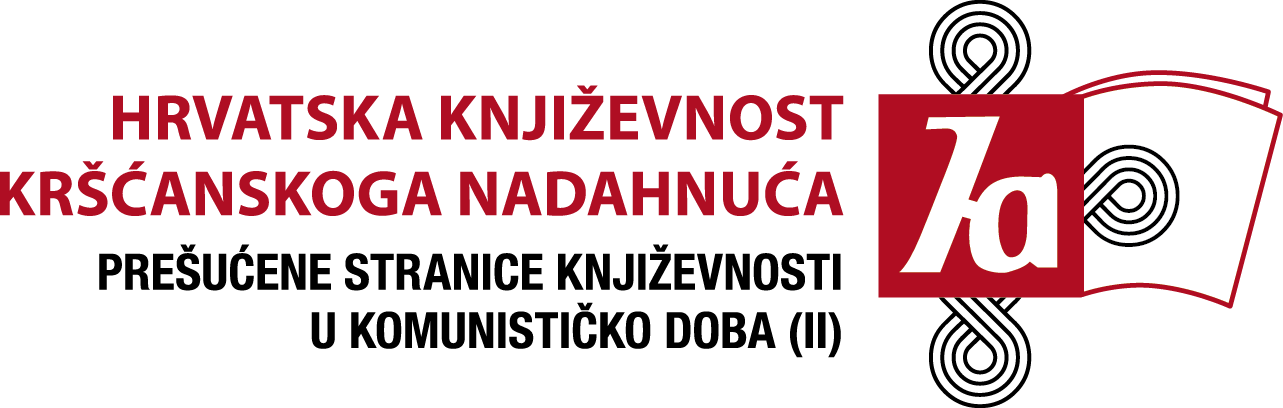 Križevci, 22. listopada 2022.OBRAZAC ZA PRIJAVU IZLAGANJAMolimo Vas da popunite sljedeći obrazac i pošaljete ga najkasnije do 1. lipnja 2022. na adresu:hrvatska.krscanska.knjizevnost@gmail.com___________________________________________________________________________ Ime i prezime, titula: ___________________________________________________________________________ Matična ustanova: ___________________________________________________________________________ Adresa: ___________________________________________________________________________ E-adresa: ___________________________________________________________________________ Telefon/fax: ___________________________________________________________________________ Naslov izlaganja: ___________________________________________________________________________ Ključne riječi (do 5 riječi ili fraza): ___________________________________________________________________________ Sažetak (do 250 riječi): ___________________________________________________________________________ 